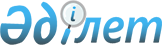 О внесении дополнения в постановление акимата района от 09 февраля 2010 года № А-1\17 "Об установлении дополнительного перечня лиц, относящихся к
целевым группам населения"
					
			Утративший силу
			
			
		
					Постановление акимата Жаксынского района Акмолинской области от 2 июля 2010 года № А-6/152. Зарегистрировано Управлением юстиции Жаксынского района Акмолинской области 11 августа 2010 года № 1-13-115. Утратило силу - постановлением акимата Жаксынского района Акмолинской области от 4 марта 2011 года № а-2/69

        Сноска. Утратило силу - постановлением акимата Жаксынского района Акмолинской области от 04.03.2011 № а-2/69

        В соответствии со статьями 31, 37 Закона Республики Казахстан от 23 января 2001 года «О местном государственном управлении и самоуправлении в Республике Казахстан», статьями 5, 7 Закона Республики Казахстан от 23 января 2001 года «О занятости населения», акимат района ПОСТАНОВЛЯЕТ:



      1. Внести в постановление акимата района «Об установлении дополнительного перечня лиц, относящихся к целевым группам населения» от 09 февраля 2010 года № А-1/17 (зарегистрированного в Реестре государственной регистрации нормативно правовых актов № 1-13-106, опубликовано 19 марта 2010 года в районной газете «Жаксынский вестник») следующее дополнение:

      пункт 1 дополнить подпунктом:

      6) выпускники средних и начальных профессиональных учебных заведении.



      2. Контроль за исполнением настоящего постановления возложить на заместителя акима района Бралину А. Д.



      3. Настоящее постановление вступает в силу со дня государственной регистрации в Управлении юстиции Жаксынского района и вводится в действие со дня официального опубликования.      Исполняющии обязанности

      акима района:                              С.Утишев
					© 2012. РГП на ПХВ «Институт законодательства и правовой информации Республики Казахстан» Министерства юстиции Республики Казахстан
				